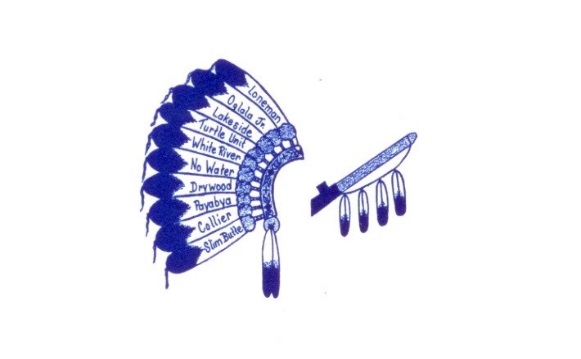 Isna Wica Owayawa/Loneman SchoolSouth BIA Rd #41P.O. Box 50Oglala, SD   57764(605) 867-6875                                                                Fax: (605) 867-5109APPLICATION FOR EMPLOYMENT_____________________________________________________________________________________________In compliance with Federal and State equal employment opportunity laws, qualified applicantsare considered for all positions without regard to race, color, religion, sex,National origin, age, marital status, or the presence of a non-job related medication condition or handicap._____________________________________________________________________________________________NO APPLICATION WILL BE CONSIDERED UNLESS IT IS FULLY COMPLETED1.2.3.***ATTACH A CURRENT TRANSCRIPT OR A LIST OF COURSES TAKE AND CREDIT HOURS COMPLETED FROM ALL COLLEGES ATTENDED.***A G R E E M E N T***I certify that the answers given herein are true and complete to the best of my knowledge.  I authorize you to make such investigations and inquiries of my personal, employment, financial or medial history or other related matters as may be necessary in arriving at an employment decision.  I hereby release employers, schools or persons from all liability in responding to inquiries in connection to my application.  In the event of employment, I understand that false or misleading information given in my application or interview(s), may result in discharge._______________________________________     ___________________________________________         _________________________                          Print Name						Signature			                                             DateThe following must be included in order for application to be complete:APPLICANT – DO NOT WRITE IN THIS SECTIONComments: _________________________________________________________________________________________________________________________________________________________________________________________________________________________________________________________________________________________________________________________________________________________________________________________________________________________________________________________________________________________________________________________________________________________________________________________________________________________________________________________________________________________________________________________________________________________________________________________________________________________________________________________________________________________________________________________________________________________________________________________________________________________________________________________________________________________________________________________________________________________________________________________________________________________________________________________________________________________________________________________________________________________________________________________________________________________________________________________________________________________________________________________________________________________________________________________________________________________________________________________________________________________________________________________________________________________________________________________________________________________________________________________________________________________________________________________________________________________________________________________________________________________________________________________________________________________________________________________________________________________________________________________________________________________________________________________________________________________________________________________________________________________________________________________________________________________________Revised March 2017Date of Application:Position Applied for:Name:Last                                                                                 First                                                            MiddleSSN:Address:Street/PO                                                               City                                      SD                                         ZipPhone:W-H-Cell-Email Address:Email Address:    YES   NOAre you a United States Citizen?Have you filed an application here before?Have you been employed here before?Position:Are you employed now?Location:Do you claim Indian Preference?Tribe:Do you speak Lakota?Do you read Lakota?Are you currently registered with Selective Service?Do you write Lakota?Are you a Veteran?Military Branch/Rank?Have you ever been convicted of a misdemeanor?Describe:Date(s):Have you ever been convicted of a felony or released from prison:Describe:Date(s):Are there any physical/medical conditions that limit your job performance?Describe:Date(s):May we contact your employer(s)?Employer Experience (List each position held. Start with present or last job):Employer Experience (List each position held. Start with present or last job):Employer Experience (List each position held. Start with present or last job):Employer Experience (List each position held. Start with present or last job):Employer Experience (List each position held. Start with present or last job):Title/Position:Title/Position:Start Date:Ending Date:Salary:Employer:Employer:Employer:Supervisor:Supervisor:Description of Duties: Description of Duties: Description of Duties: Description of Duties: Description of Duties: Contacted:              YES                 NODate:Date:Time:Recommended:   YES     NOTitle/Position:Title/Position:Start Date:Ending Date:Salary:Employer:Employer:Employer:Supervisor:Supervisor:Description of Duties: Description of Duties: Description of Duties: Description of Duties: Description of Duties: Contacted:              YES                 NODate:Date:Time:Recommended:   YES     NOTitle/Position:Title/Position:Start Date:Ending Date:Salary:Employer:Employer:Employer:Supervisor:Supervisor:Description of Duties: Description of Duties: Description of Duties: Description of Duties: Description of Duties: Contacted:              YES                 NODate:Date:Time:Recommended:   YES     NOPersonal References: (excluding relatives):Personal References: (excluding relatives):Personal References: (excluding relatives):Personal References: (excluding relatives):Name:Address:Address:Relationship:Phone:Phone:Email:Email:Name:Address:Address:Relationship:Phone:Phone:Email:Email:Name:Address:Address:Relationship:Phone:Phone:Email:Email:What special skills or qualifications do you have which make you a good candidate for this position?What would you like to pursue as a lifetime goal or occupation?Educational Background:Educational Background:Educational Background:Educational Background:Elementary:Address:Grade Completed:Year:High School:Address:Grade Completed:Year:College:Address:Grade Completed:Year:Other:Address:Grade Completed:Year:Other:Address:Grade Completed:Year:                                                                                            In case of emergency, please notify:                                                                                            In case of emergency, please notify:Name:Relation:Address:Phone:W-H-C-   YES    NOCompleted ApplicationCompleted ApplicationResume Resume Indian Preference DocumentationIndian Preference DocumentationVeterans Preference DocumentationVeterans Preference DocumentationCompleted Background Check (Fingerprint Cards)Completed Background Check (Fingerprint Cards)Drug TestDrug TestOfficial College Transcripts Official College Transcripts Job Related CertificatesJob Related CertificatesAdditional information included:Additional information included:Additional information included:Additional information included:Signature of HR or other:Date Received:Date Received:Date Received:Interview Date:Time:Recommend Employment:          YES                    NO